XXX实验报告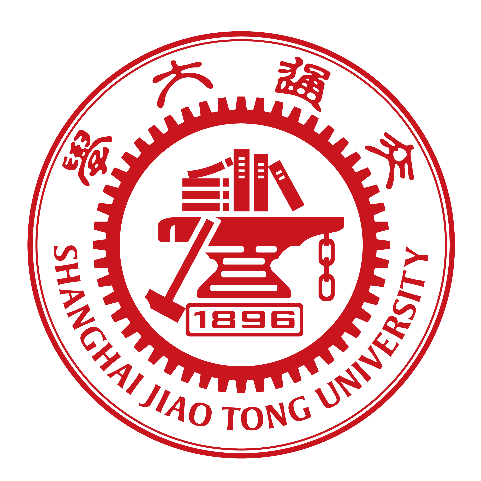 学生姓名 __________________学生学号 __________________任课教师 __________________实验指导教师 ______________实验日期 __________________    同组成员___________________基础实验与实践创新教学中心【样式选项】实验目的(勿照抄指导书)实验装置及内容(勿照抄指导书)实验原理(勿照抄指导书)实验主要操作步骤(勿照抄指导书)实验数据数据处理结果讨论误差分析回答实验指导书上思考题心得体会【常用实验项目名称与实验指导书下载】请链接：https://lcme.sjtu.edu.cn/openlab/syjx/   机械与动力工程学院基础与实验教学中心|实验教学 (sjtu.edu.cn) 